T.CYEŞİLYURT KAYMAKAMLIĞI91.000 DEV ÖĞRENCİ ALTIN ADAMLAR ANAOKULU MÜDÜRLÜĞÜ2019-2023 STRATEJİK PLANI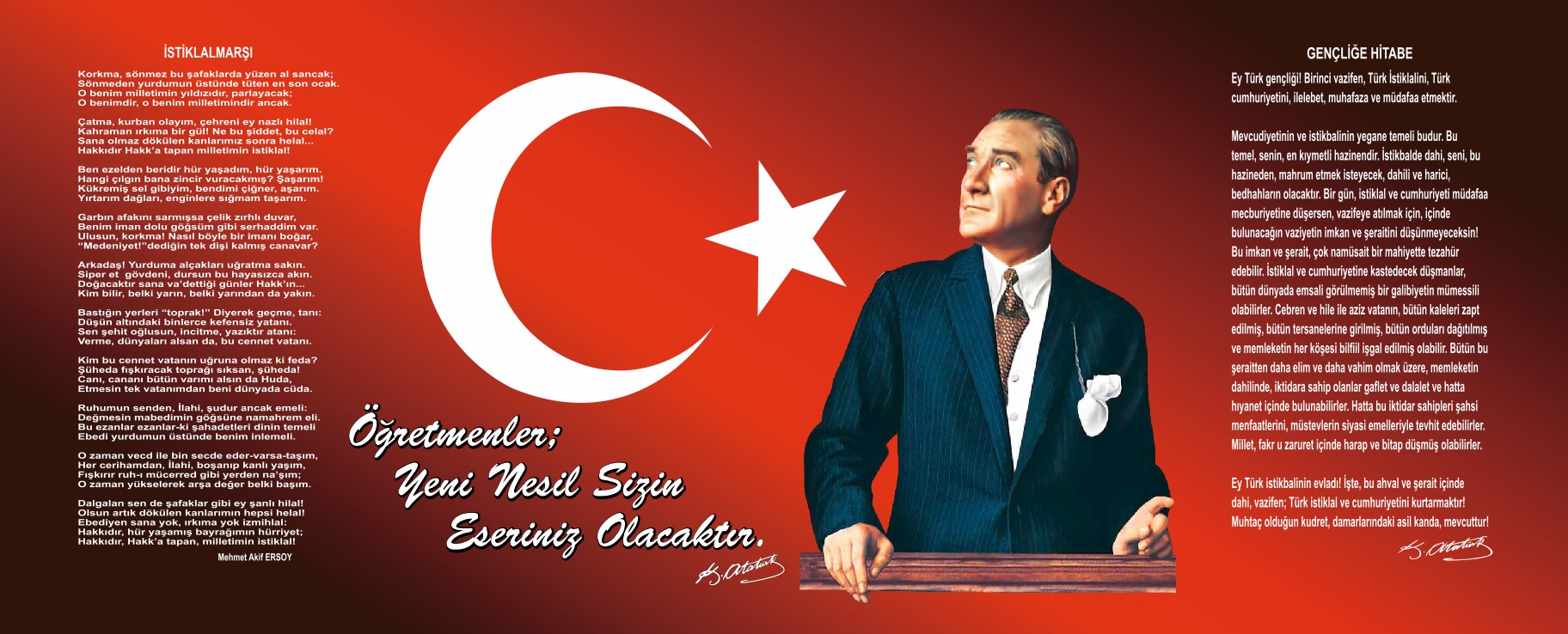 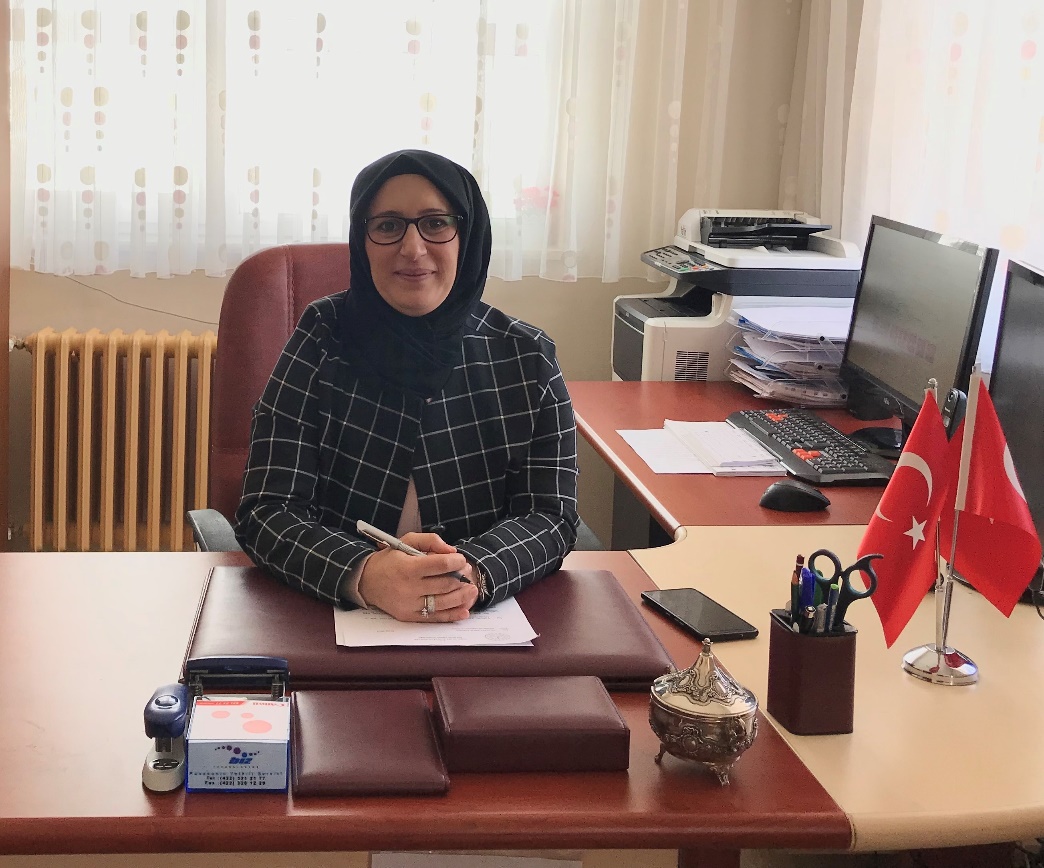 Müdür Sunuşuİçinde bulunduğumuz bilim ve teknoloji çağında bilgiye sahip olmak, eğitim öğretime uygun ortam sağlamak, geleceğimizin güvencesi çocuklarımızı daha iyi yetiştirmek velilerimizin ve çalışanlarımızın beklentilerini daha iyi karşılamak ve kaliteli eğitim veren bir kurum olmak amacıyla stratejik planımızı hazırladık.Okulumuz, daha iyi bir eğitim seviyesine ulaşmak düşüncesiyle sürekli yenilenmeyi ve kurum kültürünü kendisine ilke edinmeyi amaçlamaktadır. Kurum kültürü oluşturmak için eğitim ve öğretim başta olmak üzere insan kaynakları ve kurumsallaşma, sosyal faaliyetler, alt yapı, toplumla ilişkiler ve kurumlar arası ilişkileri kapsayan 2019-2023 stratejik planı hazırlanmıştır.Türkan Kavuk Anaokulu olarak en büyük amacımız çocuklarımızı sevgi ile yetiştirmektir. İdari ve Öğretmen kadrosuyla bizler kendine güvenen kendini her ortamda rahatça ifade eden yaratıcı, sevgi, saygı, iş birliği, sorumluluk, hoşgörü, yardımlaşma, dayanışma ve paylaşma gibi davranışları kazanmış, duygularını anlata bilen, çağa ayak uydurmuş yeniliklere açık bireyler yetiştirmeyi ilke edinmiş bulunmaktayız.N. Nalan CANDEMİR EMRE                                                                                                       Okul MüdürüİçindekilerSunuş                                                                                                                                    3İçindekiler                                                                                                                          4BÖLÜM I: GİRİŞ ve PLAN HAZIRLIK SÜRECİ                                                                     5BÖLÜM II: DURUM ANALİZi ………………………………………………………………………6Okulun Mevcut Durumu: Temel İstatistikler                                                                          6-7-8   PAYDAŞANALİZİ                                                                                                           9-10-11-12-13-14GZFT (Güçlü, Zayıf, Fırsat, Tehdit) Analizi                                                                     14-15-16.Gelişim ve Sorun Alanları                                                                                                              16-17BÖLÜM III: MİSYON, VİZYON VE TEMEL DEĞERLER                                                      17.MİSYONUMUZ *                                                                                                                                         17.VİZYONUMUZ *TEMEL DEĞERLERİMİZ *BÖLÜM IV: AMAÇ, HEDEF VE EYLEMLER                                                                        18.TEMA I: EĞİTİM VE ÖĞRETİME ERİŞİM                                                                                    18-19.TEMA II: EĞİTİM VE ÖĞRETİMDE KALİTENİN ARTIRILMASITEMA III: KURUMSAL KAPASİTEV. BÖLÜM: MALİYETLENDİRMEEKLER: BÖLÜM IGİRİŞ ve PLAN HAZIRLIK SÜRECİ2019-2023 dönemi stratejik plan hazırlanması süreci Üst Kurul ve Stratejik Plan Ekibinin oluşturulması ile başlamıştır. Ekip tarafından oluşturulan çalışma takvimi kapsamında ilk aşamada durum analizi çalışmaları yapılmış ve durum analizi aşamasında paydaşlarımızın plan sürecine aktif katılımını sağlamak üzere paydaş anketi, toplantı ve görüşmeler yapılmıştır.Durum analizinin ardından geleceğe yönelim bölümüne geçilerek okulumuzun amaç, hedef, gösterge ve eylemleri belirlenmiştir. Çalışmaları yürüten ekip ve kurul bilgileri altta verilmiştir.STRATEJİK PLAN ÜST KURULU                                                                               BÖLÜM IIDURUM ANALİZİOkulumuz Malatya Valiliğinin 91000 Dev Öğrenci projesi kapsamında Kurucu Müdür Hatice Baştürk tarafından 09/06/2009 tarihinde eğitim ve öğretime açılmıştır. Okulumuz proje kapsamında yapılmış yıldız tipi anaokuludur. Tek katlı ve bahçeli olup 4 sınıf, giriş, idare, Çok amaçlı salon, mutfak ve lavabo bölümlerinden ibarettir. Okulumuzun öğrenci sayısı her geçen yıl artarak devam etmiş ve dört olan öğretmen normu altıya, 100’ün altında olan öğrenci sayısı 120-130’lara kadar ulaşmıştır. Okulumuza ayrıca müdür yardımcısı normu da açılmış olup; bölgedeki potansiyeli ile öğrenci sayısı, personeli ve verilen eğitim- öğretimiyle bölgenin en prestijli okulu olmuş ve bu konuda elit bölgelerdeki okullarla yarışır hale gelmiştir. Ancak bu yoldaki tek problemimiz maddi imkansızlıklar ve yardımcı bayan personel yetersizliğidir. Bunu da inşallah Bakanlığımızın okul bütçe bazlı uygulamasıyla çözüme kavuşturacak ve Malatya’nın sayılı en gözde okul öncesi kurumları arasında yer alacaktır.Okulun Mevcut Durumu: Temel İstatistiklerTemel Bilgiler Tablosu- Okul Künyesi Çalışan BilgileriOkulumuzun çalışanlarına ilişkin bilgiler altta yer alan tabloda belirtilmiştir.Çalışan Bilgileri Tablosu*Okulumuz Bina ve Alanları	Okulumuzun binası ile açık ve kapalı alanlarına ilişkin temel bilgiler altta yer almaktadır.Okul Yerleşkesine İlişkin Bilgiler Sınıf ve Öğrenci Bilgileri	Okulumuzda yer alan sınıfların 2018-2019 Yılı öğrenci sayıları alttaki tabloda verilmiştir. 2022-2023 Yılı öğrenci sayıları alttaki tabloda verilmiştir.Donanım ve Teknolojik KaynaklarımızTeknolojik kaynaklar başta olmak üzere okulumuzda bulunan çalışır durumdaki donanım malzemesine ilişkin bilgiye alttaki tabloda yer verilmiştir.Teknolojik Kaynaklar TablosuGelir ve Gider BilgisiOkulumuzun genel bütçe ödenekleri, okul aile birliği gelirleri ve diğer katkılarda dâhil olmak üzere gelir ve giderlerine ilişkin son iki yıl gerçekleşme bilgileri alttaki tabloda verilmiştir.PAYDAŞ ANALİZİKurumumuzun en önemli paydaşları arasında yer alan öğrenci, veli ve öğretmenlerimize yönelik olarak anket uygulanmıştır. 5’li Likert Ölçeğine göre hazırlanmış olan anketlerde öğretmenler için toplam 14, öğrenciler için(ANKET YAPILMAMIŞTIR) veliler için ise yine 14 soruya yer verilmiştir.Paydaşlarımıza uygulamış olduğumuz anket çalışması verileri sonuçları aşağıdaki gibi yorumlanmıştır.Öğrenci Anketi Sonuçları:Okulumuzda toplam 126 öğrenci öğrenim görmektedir. Öğrencilerimizin yaşları küçük olduğundan anket yapılamamıştır.Öğretmen Anketi Sonuçları:	Okulumuzda görev yapmakta olan toplam 6 öğretmenin tamamına uygulanan anket sonuçları aşağıda yer almaktadır.                                                          Şekil 1:%71katılıyorum%23 kısmen katılıyorum% 4 katılmıyorum%3 kararsızım,yönünde görüş belirtmişlerdir.Katılımcı Karar Alma Seviyesi1.Okulumuzda alınan kararlar, çalışanların katılımıyla alınır. sorusuna anket çalışmasına katılan 6 öğretmenden%67katılıyorum%33 kısmen katılıyorum2. Kurumdaki tüm duyurular çalışanlara zamanında iletilir. Sorusuna anket çalışmasına katılan 6 öğretmenden%100 katılıyorum yönünde görüş belirtmişlerdir.3. Her türlü ödüllendirmede adil olma, tarafsızlık ve objektiflik esastır. Sorusuna anket çalışmasına katılan 6 öğretmenden%100 katılıyorum yönünde görüş belirtmişlerdir.4. Kendimi, okulun değerli bir üyesi olarak görürüm.Sorusuna anket çalışmasına katılan 6 öğretmenden %100 katılıyorum yönünde görüş belirtmişlerdir.5. Çalıştığım okul bana kendimi geliştirme imkânı tanımaktadır.Sorusuna anket çalışmasına katılan 6 öğretmenden %100 katılıyorum yönünde görüş belirtmişlerdir.6. Okul, teknik araç ve gereç yönünden yeterli donanıma sahiptir.Sorusuna anket çalışmasına katılan 6 öğretmenden%33 katılıyorum%67 kısmen katılıyorum yönünde görüş belirtmişlerdir.7. Okulda çalışanlara yönelik sosyal ve kültürel faaliyetler düzenlenir.Sorusuna anket çalışmasına katılan 6 öğretmenden%17 katılıyorum%66 kısmen katılıyorum%17 katılmıyorum yönünde görüş belirtmişlerdir.8. Okulda öğretmenler arasında ayrım yapılmamaktadır.Sorusuna anket çalışmasına katılan 6 öğretmenden%100 katılıyorum yönünde görüş belirtmişlerdir.9. Okulumuzda yerelde ve toplum üzerinde olumlu etki bırakacak çalışmalar yapmaktadır.Sorusuna anket çalışmasına katılan 6 öğretmenden%50 katılıyorum%50 kısmen katılıyorum yönünde görüş belirtmişlerdir.10. Yöneticilerimiz, yaratıcı ve yenilikçi düşüncelerin üretilmesini teşvik etmektedir.Sorusuna anket çalışmasına katılan 6 öğretmenden%17 katılıyorum%17 kısmen katılıyorum yönünde görüş belirtmişlerdir.11. Yöneticiler, okulun vizyonunu, stratejilerini, iyileştirmeye açık alanlarını vs. çalışanlarla paylaşır.Sorusuna anket çalışmasına katılan 6 öğretmenden%100 katılıyorum yönünde görüş belirtmişlerdir.12. Okulumuzda sadece öğretmenlerin kullanımına tahsis edilmiş yerler yeterlidir.Sorusuna anket çalışmasına katılan 6 öğretmenden%33 katılıyorum%50 kısmen katılıyorum%17 katılmıyorum yönünde görüş belirtmişlerdir.13. Alanıma ilişkin yenilik ve gelişmeleri takip eder ve kendimi güncellerim.Sorusuna anket çalışmasına katılan 6 öğretmenden%83 katılıyorum%17 kararsız14. Okulumuzun Olumlu (başarılı)  ve Olumsuz (başarısız) Yönlerine İlişkin Görüşleriniz.Sorusuna anket çalışmasına katılan 6 öğretmendenGenel olarak olumlu(başarılı) yönlerimiz%100 Adaletli, sevgi, saygı ve işbirliğine dayalı, uyumlu, şeffaf, nezaket ve temizlik yönlerimizOlumsuz(Başarısız) yönlerimiz%100 Yardımcı Personel eksikliği%50 si sosyal kültürel etkinliklerin azlığı%17 si materyal eksikliği yönünden Veli Anketi Sonuçları:126 veli içerisinde Tesadüfi Örnekleme Yöntemine göre 50kişi seçilmiştir.Okulumuzda öğrenim gören öğrencilerin velilerine yönelik gerçekleştirilmiş olan anket çalışması sonuçları aşağıdaki gibidir.  Şekil 2:  %86’sı katılıyorum%6’sı kısmen katılıyorum%5,53’ü Kararsızım %1,84’ü Katılmıyorum, yönünde görüş belirtmişlerdir.1.İhtiyaç duyduğumda okul çalışanlarıyla rahatlıkla görüşebiliyorum.Sorusuna ankete katılmış olan velilerden;%96’sıkatılıyorum%4 kısmen katılıyorum,yönünde görüş belirtmişlerdir. 2.Bizi ilgilendiren okul duyurularını zamanında öğreniyorum.Sorusuna ankete katılmış olan velilerden;%100’ü katılıyorum, yönünde görüş belirtmişlerdir.3.Öğrencimle ilgili konularda okulda rehberlik hizmeti alabiliyorum.Sorusuna ankete katılmış olan velilerden;%92’si katılıyorum      %4’ü kısmen katılıyorum%4’ü kararsızım, yönünde görüş belirtmişlerdir. 4. Okula ilettiğim istek ve şikâyetlerim dikkate alınıyor.sorusuna ankete katılmış olan velilerden;%88’i katılıyorum%6’sı kısmen katılıyorum       %4’ü kararsızım %2’si katılmıyorum,yönünde görüş belirtmişlerdir.       5. Öğretmenler yeniliğe açık olarak derslerin işlenişinde çeşitli yöntemler kullanmaktadır.Sorusuna ankete katılmış olan velilerden;%94’ü katılıyorum%2’si kısmen katılıyorum       %4’ü kararsızım, yönünde görüş belirtmişlerdir.  6. Okulda yabancı kişilere karşı güvenlik önlemleri alınmaktadır.Sorusuna ankete katılmış olan velilerden;%92’si katılıyorum%4’ü kararsızım, yönünde görüş belirtmişlerdir. 7. Okulda bizleri ilgilendiren kararlarda görüşlerimiz dikkate alınır.Sorusuna ankete katılmış olan velilerden;%92’si katılıyorum%2’si kısmen katılıyorum%4’ü kararsızım%2’si katılmıyorum,yönünde görüş belirtmişlerdir.8. E-Okul Veli Bilgilendirme Sistemi ile okulun internet sayfasını düzenli olarak takip ediyorum.Sorusuna ankete katılmış olan velilerden;%38’i katılıyorum%28’i kısmen katılıyorum            %6’sı kararsızım %16’sı katılmıyorum, yönünde görüş belirtmişlerdir. 9. Çocuğumun okulunu sevdiğini ve öğretmenleriyle iyi anlaştığını düşünüyorum.Sorusuna ankete katılmış olan velilerden;%90’ı katılıyorum%10’u kararsızım , yönünde görüş belirtmişlerdir.10. Okul, teknik araç ve gereç yönünden yeterli donanıma sahiptir.Sorusuna ankete katılmış olan velilerden;%82’si katılıyorum%8’i kısmen katılıyorum%10’sı kararsızım , yönünde görüş belirtmişlerdir.11. Okul her zaman temiz ve bakımlıdır.Sorusuna ankete katılmış olan velilerden;%94’ü katılıyorum%4’ü kısmen katılıyorum%2’si kararsızım, yönünde görüş belirtmişlerdir.12. Okulun binası ve diğer fiziki mekânlar yeterlidir.Sorusuna ankete katılmış olan velilerden;%80’i katılıyorum%10’u kısmen katılıyorum%8’ü kararsızım %2’si katılmıyorum,yönünde görüş belirtmişlerdir.  13. Okulumuzda yeterli miktarda sanatsal ve kültürel faaliyetler düzenlenmektedir. sorusuna ankete katılmış olan velilerden;%80’i katılıyorum      %8’i kısmen katılıyorum%10’u kararsızım %2’si katılmıyorum, yönünde görüş belirtmişlerdir. 14. Okulumuzun Olumlu (başarılı)  ve Olumsuz (başarısız) Yönlerine İlişkin Görüşleriniz.Sorusuna ankete katılmış olan velilerden;Olumlu yönde şu görüşler belirtilmiştir:1)Okul İdaresi, Öğretmen ve yardımcı personelden memnuniyetYeniliklere açık, güvenli, başarılı, temiz ve hijyenik, iyi niyet ve samimiyet, ilgili ve sıcak personel, İdare ve personele ulaşım ve iletişim kolaylığı2) Veli görüşü ve katılımına verilen değer ve yeniliklere açık eğitim sistemi.3)Başarılı eğitim, Etkinlik ve geziler4)Bağımsız anaokulu olması gibi görüşler belirtmişlerdir.Olumsuz olarak da şu görüşler belirtilmiştir:1)Bahçede park olmaması 2)Kadın Yardımcı Personel azlığı3)Sosyal aktivitelerin azlığı4)Velilere aile eğitimlerinin azlığı gibi görüşler belirtmişlerdir.GZFT (Güçlü, Zayıf, Fırsat, Tehdit) AnaliziGZFT (Güçlü Yönler, Zayıf Yönler, Fırsatlar ve Tehditler) durum analizi kapsamında kullanılan temel yöntemlerdendir. Okulumuzun mevcut durumunu ortaya koyabilmek için geniş katılımlı bir grup ile GZFT analizi yapılmıştır. Okulumuzda yapılan GZFT analizinde okulun güçlü ve zayıf yönleri ile okulumuz için fırsat ve tehdit olarak değerlendirilebilecek unsurlar tespit edilmiştir.İÇSEL FAKTÖRLERGüçlü YönlerZayıf YönlerDIŞSAL FAKTÖRLERFırsatlarTehditlerGelişim ve Sorun AlanlarıGelişim ve sorun alanları analizi ile GZFT analizi sonucunda ortaya çıkan sonuçların planın geleceğe yönelim bölümü ile ilişkilendirilmesi ve buradan hareketle hedef, gösterge ve eylemlerin belirlenmesi sağlanmaktadır. Gelişim ve sorun alanları ayrımında eğitim ve öğretim faaliyetlerine ilişkin üç temel tema olan Eğitime Erişim, Eğitimde Kalite ve kurumsal Kapasite kullanılmıştır. Eğitime erişim, öğrencinin eğitim faaliyetine erişmesi ve tamamlamasına ilişkin süreçleri; Eğitimde kalite, öğrencinin akademik başarısı, sosyal ve bilişsel gelişimi ve istihdamı da dâhil olmak üzere eğitim ve öğretim sürecinin hayata hazırlama evresini; Kurumsal kapasite ise kurumsal yapı, kurum kültürü, donanım, bina gibi eğitim ve öğretim sürecine destek mahiyetinde olan kapasiteyi belirtmektedir.Gelişim ve Sorun AlanlarımızBÖLÜM IIIMİSYON, VİZYON VE TEMEL DEĞERLERMİSYONAlanında markalaşmak adına gerekli donanımı, eğitim-öğretim ve kalitesiyle ilçede önde ve öncü kurumlar arasında olabilmek için varız.VİZYONHerzaman her yerde  önde, öncü ve hep daha ileriye…,TEMEL DEĞERLERİMİZ    Dürüst ve güvenilir Takım çalışması Toplumsal duyarlılık              Saygı ve Sevgi AdaletSürekli GelişimMilli ve manevi değerlere bağlılıkÇözüm odaklı ve bilimsel yaklaşımDeğişimeve gelişime açık olma            Çevreye DuyarlılıkBÖLÜM IVAMAÇ, HEDEF VE EYLEMLERBu bölümde, stratejik amaçlar, hedefler ve eylemler yer almaktadır.TEMA I: EĞİTİM VE ÖĞRETİME ERİŞİM4 ve 5 yaş okul öncesi çocuklarının eğitim öğretime adil şartlar altında erişimini sağlamak.Zorunlu eğitimde devamsızlıkların en aza indirilmesi için çalışmalar yapmakÖzel eğitime ihtiyaç duyan bireylerin uygun eğitime erişimini sağlamakOkulumuzu okul kayıt bölgemizde en iyi şekilde tanıtarak öğrenci sayımızı, okul başarımızı ve paydaşlarımızla iletişimimizi en üst seviyeye taşımak gibi faaliyetleri yapmak.Velilerimize aile eğitimleri ile ilgili seminer ve eğitim programları ve çalışmaları yapmak.Stratejik Amaç 14 ve 5 yaş okul öncesi çocuklarının eğitim ve öğretime adil şartlar altında erişimini sağlamak.Stratejik Hedef 1.1.Kayıt bölgemizde yer alan çocukların alan tarama çalışmaları yapılarak okullaşma oranları artırılacak ve öğrencilerin uyum ve devamsızlık sorunları da giderilecektir.Performans GöstergeleriEylemlerTEMA II:EĞİTİM VE ÖĞRETİMDE KALİTENİN ARTIRILMASIEğitim ve öğretimde kalitenin artırılması başlığı esas olarak eğitim ve öğretim faaliyetinin hayata hazırlama işlevinde yapılacak çalışmaları kapsamaktadır. Özel eğitim öğrencilerine yönelik eğitim ve öğretim hizmetleri çalışmalarını gerçekleştirmek.Sanatsal, Sosyal, kültürel ve sportif faaliyetler düzenleyerek öğrencilerimizi tüm gelişim alanlarında desteklemek.Okul sağlığı, güvenliği, temizlik ve  hijyen kuralları yönüyle gerekli tedbirleri almakVeli toplantılarını, aile eğitimlerini ve katılımını artırmak için etkinlik ve çalışmalar yapmak.Stratejik Amaç 2: Etkin bir eğitim öğretim anlayışıyla, öğrencilerimizi hazır bulunuşluk düzeyleri yüksek bir şekilde üst kademeye  hazır hale getiren daha kaliteli bir kurum yapısına geçilecektir.Stratejik Hedef 2.1.-Öğrencilerimizin eğitim ve öğretim kazanımlarını artırabilmek için okul idaresi ve öğretmenlerin etkinliğini ve verimini artıracak çalışmalar düzenlenecektir.Stratejik Hedef 2.2.-Öze eğitim öğrencilerimize yönelik fahri ve gönüllük esasına dayalı olarak destek çalışmaları yapılacak ve sınıf içinde de etkinliklerde aktif katılımları desteklenecektir.Stratejik Hedef 2.3.-Mezun olan öğrencilerimizin hazır bulunuşluk düzeyleri yüksek ve donanımlı olarak bir üst kademeye geçişlerini sağlamak için gerekli faaliyetler yapılacaktır.Stratejik Hedef 2.4.-Öğrencilerimizin il bazında tiyatro, sinema ,gezi vb. sosyal ve kültürel içerikli programlara katılımı sağlanacaktır.Stratejik Hedef 2.5.Öğretmenlerle kurul toplantıları yapılacak ve İdarecilerin ve öğretmenlerin hizmet içi eğitim faaliyetlerine katılımları sağlanacaktır. Stratejik Hedef 2.6.Okulumuza ait etkin ve verimli planlar hazırlamak.Stratejik Amaç 3: -Okulun, öğrenci ve personellerin sağlık, güvenlik ve temizlikleri hususunda gerekli çalışmaları yapmak.Stratejik Hedef 3.1.-Öğrencilerimize yönelik ağız ve diş sağlığı ve öz-bakım becerilerini artırmak için gerekli çalışmalar yapılacaktır.Stratejik Hedef 3.2.-Okulun kamera, alarm sistemleri bakımları düzenli olarak yapılarak ve diğer güvenliği tehdit eden hususlarda çalışmalar ve kontroller artırılacaktır.Stratejik Hedef 3.3.-Geri dönüşüm için öğrenci, veli ve personellerin gerekli duyarlılığı artırıcı çalışmalar yapılacaktır.Stratejik Amaç 4: -Velilerimizle okul aile iş-birliğini güçlendirecek çalışmalar düzenlemek.Stratejik Hedef 4.1.-Velilerimizle uygun zaman dilimlerinde toplantılar yaparak eğitimler düzenlenecek ve ders içinde de etkin katılımları sağlanacak ve sosyal iletişim araçları etkin kullanılacaktır.Stratejik Hedef 4.2.-Bütün velilere aile ziyaretleri yapılacaktır.Performans GöstergeleriEylemlerTEMA III: KURUMSAL KAPASİTEBeşeri,fiziki, mali ve teknolojik bir yönetim ve organizasyon yapısı oluşturarak, etkin ve verimli bir kurumsal yapıyı tesis etmek.İdareci ve öğretmenlerin mesleki yeterliliklerinin geliştirilmesine yönelik kurs faaliyet ve seminer çalışmaları planlamak ve yönlendirmek.Eğitim öğretim sürecini etkili ve verimli bir şekilde planlamak.Projelerin sürdürülebilirliği için çalışmalar yapmak.Stratejik Amaç 5: -Eğitim ve öğretim faaliyetlerinin daha nitelikli olarak verilebilmesi için okulumuzun kurumsal kapasitesi güçlendirilecektir. Stratejik Hedef 5.1.  -Belirlenen ihtiyaçlar doğrultusunda fiziksel ortamlar düzenlenecek. Eksiklikleri giderilecek, öğretmen, öğrenci ve veli memnuniyeti artırılacaktır.Stratejik Hedef 5.2.-Kurumda stratejik yönetim anlayışının kurum kültürü olarak yerleşmesini sağlanacaktır.Stratejik Hedef 5.3-Okulun servis, ulaşım ve iletişiminin en verimli ve etkin olması sağlanacaktır.Stratejik Hedef 5.4-Okulumuzun prestijini olumlu yönde etkileyecek projelere katılım sağlanacak ve tedbirler alınacaktır.Stratejik Hedef 5.5-Bölgemizde ve ilimizde okulumuz yararına bütün kurum ve kuruluşlarla iş-birliği ve çalışmalar yapılacaktır.Performans GöstergeleriEylemlerV. BÖLÜMMALİYETLENDİRME2019-2023 Stratejik Planı Faaliyet/Proje Maliyetlendirme TablosuVI. BÖLÜMİZLEME VE DEĞERLENDİRMEOkulumuzun öğrenci sayısı 2019-2020 yılında artış göstermesi gerekirken 2018-2019 Eğitim-Öğretim yılına göre 7 öğrenci düşmüştür.Bölgemizde bulunan Ahmet Parlak İlkokuluna 1 Anasınıfı açılması ve bölgede Kuran Kursuna giden öğrencilerin bunda büyük rolü olmuştur.Ayrıca mali gelir olarak bu yıl ilimizde bulunan Yabancı uyrukluların kaldığı yerleşim kampının kapanmasıyla Suriyeli öğrenci sayısı artarak, diğer öğrencilerden farklı okullara kayıplarımız olmuş ve gelirimiz bir önceki yıla göre daha da düşmüştür.Okulumuz Bu eğitim- öğretim yılında bir önceki yıl başvurduğumuz Beyaz Bayrak’ı almıştır.Beslenme Dostu okul başvurusu yapılmış ve bu yönde gerekli çalışmalar gerçekleştirilmektedir.Üst Kurul BilgileriÜst Kurul BilgileriEkip BilgileriEkip BilgileriAdı SoyadıUnvanıAdı SoyadıUnvanıN.Nalan CANDEMİR EMREOkul MüdürüHandan TOKAYMüdür YardımcısıHandan TOKAYMüdür YardımcısıGülsüm HAYTAÖğretmenSelda BİLGİÇÖğretmenGülnaz OKUYUCUÖğretmenMuhammed Nur AYTAÇOkul Aile Birliği Başk.Seda GÜRSULÖğretmenSemra YILMAZOkul Aile Birliği yönetim Kurulu ÜyesiSultan HANBAYHizmetliİli: MALATYAİli: MALATYAİli: MALATYAİli: MALATYAİlçesi:YEŞİLYURTİlçesi:YEŞİLYURTİlçesi:YEŞİLYURTİlçesi:YEŞİLYURTAdres:GAZİ MAH. ŞEHİT TEVFİK CVİĞERCİ SOK. NO:8 TEKTUT YEŞİLYURT MALATYAGAZİ MAH. ŞEHİT TEVFİK CVİĞERCİ SOK. NO:8 TEKTUT YEŞİLYURT MALATYAGAZİ MAH. ŞEHİT TEVFİK CVİĞERCİ SOK. NO:8 TEKTUT YEŞİLYURT MALATYACoğrafi Konum (link)*:Coğrafi Konum (link)*:38°21'16.7"N 38°16'36.6"E38°21'16.7"N 38°16'36.6"ETelefon Numarası: 042233602360422336023604223360236Faks Numarası:Faks Numarası:--e- Posta Adresi:754660@meb.k12.tr754660@meb.k12.tr754660@meb.k12.trWeb sayfası adresi:Web sayfası adresi:http//altinadamlaraohttp//altinadamlaraoKurum Kodu:754660754660754660Öğretim Şekli:Öğretim Şekli:İkili Eğitimİkili EğitimOkulun Hizmete Giriş Tarihi : 2009Okulun Hizmete Giriş Tarihi : 2009Okulun Hizmete Giriş Tarihi : 2009Okulun Hizmete Giriş Tarihi : 2009Toplam Çalışan Sayısı *Toplam Çalışan Sayısı *88Öğrenci Sayısı:Kız5050Öğretmen SayısıKadın55Öğrenci Sayısı:Erkek6868Öğretmen SayısıErkek00Öğrenci Sayısı:Toplam118118Öğretmen SayısıToplam55Derslik Başına Düşen Öğrenci SayısıDerslik Başına Düşen Öğrenci SayısıDerslik Başına Düşen Öğrenci Sayısı  23Şube Başına Düşen Öğrenci SayısıŞube Başına Düşen Öğrenci SayısıŞube Başına Düşen Öğrenci Sayısı    23Öğretmen Başına Düşen Öğrenci SayısıÖğretmen Başına Düşen Öğrenci SayısıÖğretmen Başına Düşen Öğrenci Sayısı   23Şube Başına 30’dan Fazla Öğrencisi Olan Şube SayısıŞube Başına 30’dan Fazla Öğrencisi Olan Şube SayısıŞube Başına 30’dan Fazla Öğrencisi Olan Şube Sayısı      -Öğrenci Başına Düşen Toplam Gider Miktarı*Öğrenci Başına Düşen Toplam Gider Miktarı*Öğrenci Başına Düşen Toplam Gider Miktarı*172,14Öğretmenlerin Kurumdaki Ortalama Görev SüresiÖğretmenlerin Kurumdaki Ortalama Görev SüresiÖğretmenlerin Kurumdaki Ortalama Görev Süresi6 SAATUnvan*ErkekKadınToplamOkul Müdürü ve Müdür Yardımcısı22Sınıf Öğretmeni---Branş Öğretmeni-55Rehber Öğretmen---İdari Personel---Yardımcı Personel-11Güvenlik Personeli---Toplam Çalışan Sayıları088Okul Bölümleri *Okul Bölümleri *Özel AlanlarVarYokOkul Kat SayısıZEMİNÇok Amaçlı SalonXDerslik Sayısı4Çok Amaçlı SahaXDerslik Alanları (m2)210 m2KütüphaneXKullanılan Derslik Sayısı4Fen LaboratuvarıXŞube Sayısı5Bilgisayar LaboratuvarıXİdari Odaların Alanı (m2)39,44 m2İş AtölyesiXÖğretmenler Odası (m2)10,34 m2Beceri AtölyesiXOkul Oturum Alanı (m2)734 m2PansiyonXOkul Bahçesi (Açık Alan)(m2)350 m2Okul Kapalı Alan (m2)1084 m2Sanatsal, bilimsel ve sportif amaçlı toplam alan (m2)66,5 m2XKantin (m2)-XTuvalet Sayısı6Diğer (………….)-SINIFIKızErkekToplam4 Yaş- A Şubesi1012225 Yaş A Şubesi109195 Yaş B Şubesi1211235 Yaş C Şubesi1010205 Yaş D Şubesi1012225 Yaş E Şubesi121022TOPLAM6366131SINIFIKızErkekToplam4 Yaş A Şubesi513184 Yaş B Şubesi1412265 Yaş A Şubesi            917265 Yaş B Şubesi1214265 Yaş C Şubesi101222TOPLAM5068118Akıllı Tahta Sayısı-TV Sayısı1Masaüstü Bilgisayar Sayısı6Yazıcı Sayısı1Taşınabilir Bilgisayar Sayısı1Fotokopi Makinası Sayısı1Projeksiyon Sayısı5İnternet Bağlantı Hızı16 MbpsYıllarGelir MiktarıGider Miktarı201721.69018.799,58201822.855,1120.793,06ÖğrencilerÖğrencilerin çoğunluğunun bilinçli ailelere sahip olmalarıBölgemizde okul öncesinde okullaşma oranının neredeyse en üst seviyede olmasıBölgemizde okul öncesi nüfusun çoğunluğunun okul öncesi eğitimden yararlandırılmasıÇalışanlarKurum kültürünün oturmuş olmasıEkip ruhu ve İş birliğine dayalı çalışmalar yapılmasıYöneticilerin yeterlilik düzeyi, anlayış, demokratik tutumu ve Yöneticilerin şeffaflık ilkesine bağlı olmasıYönetici-öğretmen-öğrenci ve veli iletişimiYönetimde adalet, eşitlik olmasıÖzel eğitim öğrencilerine yönelik daha önceden tecrübe ve yeteneği olan ilgili ve anlayışlı personellerin varlığıTüm personelin iş sağlığı ve eğitim yönüyle yeterli bilgi becerilere sahip olması ve gerekli eğitimleri almış olmasıVelilerVelilerimizin bazılarının okulun yararına işbirliği yapılacak kurumlarda çalışıyor olmasıBirçok ailelerin bilinç düzeyinin yüksek olmasıVelilerimizin çoğunluğuyla olumlu ve sıcak iletişim kurulabilmesiDonanımBilgisayar, projeksiyon, tv. vb. teknolojik malzemelerin bulunmasıBütçeOkul Aidat gelirinin olmasıYönetim SüreçleriEşitlik, Liyakat, adalet ve anlayış ilkelerinin yönetim sürecine dahil edilmesiTemizlik ve hijyene azami riayet edilmesi.İletişim Süreçleriİdare ve personeller arası olumlu ve sıcak iletişimin varlığıBina ve YerleşkeDerslik başına düşen öğrenci sayısının standartlara uygun olması Okulun fiziksel konumu, bahçesi ve çevre düzeniMuhtarlıklara yakın olması, gerektiğinde yardım ve işbirliğiyapılabilmesiÖğretmen başına düşen öğrenci sayısıSportif ve sosyal etkinliklere elverişli mekânİş güvenliği ve sağlığına yönelik olumlu çalışmaların olmasıKurumumuzun il merkezine yakın ve bağımsız olmasıKurumsal güvenlik önlemlerinin ve kamera sisteminin varlığıÖğrencilerKonum itibariyle çevre faktörlerinin olumsuzluklarıKış şartları, ikili öğretim, maddi imkansızlık ve servis gibi nedenlerden dolayı öğrenci  devamsızlıklarının fazla olması, devamsızlıklardan dolayı devamsız öğrencilere gerekli okul öncesi eğitimin verilememesiBakanlık görüşü gereği özel eğitim öğrencilerine yönelik destek odasından okul öncesinin yararlanamamasıVelilerSosyo-ekonomik yönlerden yetersizliğin çoğunlukta olmasıEtkinliklere katılım ve teşvik olarak yetersizlikBina ve YerleşkePrefabrik bina olması, ısınma sorunu bulunmasıTek katlı olması, kullanım yönüyle atölye ve oyun salonu vb. toplantı salonu gibi mekanların olmamasıDonanımEğitim, müzik ve drama çalışmalarına yönelik materyal eksikliğiBütçeBütçemize devlet desteği ve ödeneği olmaması, veli aidatları ile idare edilmesi, Aidatların yetersiz olması.ÇalışanlarDaimibayan destek personelimizin bulunmaması her yıl değişmesiDestek personelinin işkurdan verilmesi ve azlığı Yönetim SüreçleriÖdüllendirme sisteminin yapılamamasıİletişim Süreçleriİlçe merkezine uzaklık ve iletişimsizlikPolitikOkul öncesi eğitime verilen önemEğitim alanında bilinçli atılımlarİhtiyaçlara uygun projelerEkonomikEğitime ayrılan kaynakOkul aidatlarıSosyolojikKöklü bir üniversitenin varlığıİlin tarihi dokusunun zenginliğiManevi ve kültürel zenginlikTeknolojikTeknolojinin eğitim üzerindeki etkisiMevzuat-YasalEğitimde fırsat eşitliğiEkolojikÇevre bilincindeki artışPolitikEğitim sisteminde sürekli yenilenen programlarDestek personel yetersizliğiYerel yönetimlerin eğitime politikalarıEkonomikTeknolojinin hızlı gelişmesiyle birlikte yeni üretilen cihaz ve makinelerin maliyetiEkonomik bunalımdan dolayı temizlik malzemesi ve kırtasiye giderinin artmasıSosyolojikKitle iletişim araçlarının olumsuz etkileriİlin nitelikli göç vermesine karşılık niteliksiz göç almasıKırsal bölgeden dolayı göçmenlerin fazlalığı ve suç oranı ve potansiyel tehlikenin artmasıTeknolojikTeknolojinin kişiler üzerindeki olumsuz etkileriMevzuat-YasalVelilerin eğitime yönelik duyarlılık düzeylerindeki farklılıklarMevzuat değişiklikleriEkolojikKırsal bölgenin kültürel ve olumsuz etkileriÇevre temalı düzenlemelerin yenilenememesi ve uygulamada yaşanan problemlerEğitime ErişimEğitimde KaliteKurumsal KapasiteOkullaşma OranıAkademik BaşarıKurumsal İletişimOkula Devam/ DevamsızlıkSosyal, Kültürel ve Fiziksel GelişimKurumsal YönetimOkula Uyum, OryantasyonDers araç gereçleriBina ve YerleşkeÖzel Eğitime İhtiyaç Duyan Bireylerİstihdam Edilebilirlik ve YönlendirmeDonanımYabancı ÖğrencilerTemizlik, HijyenHayatboyu Öğrenmeİş Güvenliği, Okul GüvenliğiTaşıma ve servis1.TEMA: EĞİTİM VE ÖĞRETİME ERİŞİM1.TEMA: EĞİTİM VE ÖĞRETİME ERİŞİM14 ve 5 yaş okul öncesi çocuklarının eğitim ve öğretime adil şartlar altında erişimini sağlamak.2Zorunlu eğitimde devamsızlıkların en aza indirilmesi için çalışmalar yapmak3Özel eğitime ihtiyaç duyan bireylerin uygun eğitime erişimini sağlamak4Okulumuzu okul kayıt bölgemizde en iyi şekilde tanıtarak öğrenci sayımızı, okul başarımızı  ve paydaşlarımızla iletişimimizi en üst seviyeye taşımak5Velilerimize aile eğitimleri ile ilgili eğitim programları veseminer çalışmaları yapmak.2.TEMA: EĞİTİM VE ÖĞRETİMDE KALİTE2.TEMA: EĞİTİM VE ÖĞRETİMDE KALİTE1Özel eğitim öğrencilerine yönelik eğitim ve öğretim hizmetleri çalışmalarını gerçekleştirmek2Sanatsal, Sosyal, kültürel ve sportif faaliyetler düzenleyerek öğrencilerimizi tüm gelişim alanlarında desteklemek.3Okul sağlığı, güvenliği, temizlik ve  hijyen kuralları yönüyle gerekli tedbirleri almak4Veli toplantılarını, aile eğitimlerini ve katılımını artırmak için etkinlik ve çalışmalar yapmak3.TEMA: KURUMSAL KAPASİTE3.TEMA: KURUMSAL KAPASİTE1Beşeri, fiziki, mali ve teknolojik bir yönetim ve organizasyon yapısı oluşturarak, etkin ve verimli  bir kurumsal yapıyı tesis etmek.2Projelerin sürdürülebilirliği3İdareci ve öğretmenlerin mesleki yeterliliklerinin geliştirilmesine yönelik kurs faaliyet ve seminer çalışmaları planlamak ve yönlendirmek.4Eğitim öğretim süreciGELECEĞE YÖNELİMGELECEĞE YÖNELİM8.Misyon, Vizyon, Temel Değerler9.Temalar, Amaçlar, Hedefler, Performans Göstergeleri, Faaliyet/Projeler ve Stratejiler 10.İzleme, Değerlendirme ve Raporlama11.Eylem PlanlarıNoPERFORMANSGÖSTERGESİMevcutHEDEFHEDEFHEDEFHEDEFHEDEFNoPERFORMANSGÖSTERGESİ201820192020202120222023PG.1.1.1Kayıt bölgesindeki öğrencilerden okula kayıt yaptıranların oranı%)%91%92%93%94%95%96PG.1.1.2Okula yeni başlayan öğrencilerden oryantasyon eğitimine katılanların oranı (%)%92%92%93%94%95%95PG.1.1.3Bir eğitim ve öğretim döneminde sürekli devamsızlık yapan öğrenci sayısı111010998PG.1.1.4Bir eğitim ve öğretim döneminde sürekli devamsızlık yapan yabancı öğrenci oranı %0%35%25%20%10%10PG.1.1.5Okulun özel eğitime ihtiyaç duyan bireylerin kullanımına uygunluğu %80%85%90%90%90%90PG.1.1.6Bir eğitim öğretim döneminde okuldan ayrılan devamsız  öğrenci sayısı%21%8%7%7%6%6PG.1.1.7Derslik başına düşen öğrenci sayısı 242222212120PG.1.1.8Özel eğitim hizmetlerinden faydalanan kaynaştırma/bütünleştirme öğrenci sayısı565555PG.1.1.9Velilerimize aile eğitimleri ile ilgili seminer ve eğitim programları çalışmaları 134455PG.1.1.10Velilerimize aile eğitimleri ile ilgili seminer ve eğitim programları çalışmalarından yararlanan veli sayısı363035353540NoEylem İfadesiEylem SorumlusuEylem Tarihi1.1.1.Kayıt bölgesinde yer alan öğrencilerin tespiti çalışması yapılacaktır.Bütün  öğretmenler01 Eylül-15 Ekim1.1.2Devamsızlık yapan öğrencilerin tespiti ve erken uyarı sistemi için çalışmalar yapılacaktır.Müdür Yardımcısı 01 Eylül-15 Ekim1.1.3Devamsızlık yapan öğrencilerin velileri ile özel aylık toplantı ve görüşmeler yapılacaktır.Devamsızlık yapan öğrenci öğretmenleriHer ayın son haftası1.1.4Okulun özel eğitime ihtiyaç duyan bireylerin kullanımının kolaylaştırılması için rampa vb. eksiklikleri tamamlanacaktır.Müdür Yardımcısı ve okul müdürüHaziran 20191.1.5Özel eğitim öğrenci velilerine yönelik toplantılar gerçekleştirilecektir.Müdür  Yardımcısı ve Sınıf öğretmenleri3 ayda bir1.1.6Bir eğitim öğretim döneminde okuldan ayrılan devamsız  öğrencilere ulaşımMüdür  Yardımcısı veSınıf öğretmenleriEkim ayından sonra her ayda birNoPERFORMANSGÖSTERGESİMevcutHEDEFHEDEFHEDEFHEDEFHEDEFNoPERFORMANSGÖSTERGESİ201820192020202120222023PG.2.3.1Üst kuruma yerleşen öğrenci sayısı757878767777PG 3.3.2Okul bünyesinde yürütülen proje sayısı57891010PG 2.2.3Özel eğitim öğrencilerinden destek eğitime katılım sağlayanlarınsayısı500000PG 3.1.4Ağız-diş  sağlığı ve diğer sağlık tarama ve uygulamalarından yararlanan öğrenci sayısı798585909095PG 2.1.5Ödüllendirilen çalışan sayısı001111PG 2.5.6Yönetici başına yıllık resmi veya özel hizmetiçi eğitim faaliyetleri sayısı334444PG 2.5.7Öğretmen başına yıllık resmi veya özel hizmetiçi eğitim faaliyetleri sayısı111222PG 2.5.8Kurul ve komisyonların toplantı sayısı202020212121PG 2.5.9Aile ziyaretleri sayısıPG 4.1.10Okul internet sitesinin İl ziyaretçi sırası184175170160155150PG 2.4.11Öğrencilere yönelik yıllık bazda yapılan sosyal, sportif  ve kültürel etkinliklerin sayısı121414151516PG 3.2.12Kamera, alarm ve güvenlik sistemlerinin rutin kontrol sayısı111111PG 3.3.13Geri dönüşüm için yapılan etkinlik sayısı222222PG 4.1.14Yapılan aile eğitimlerinin sayısı14455       5NoEylem İfadesiEylem SorumlusuEylem Tarihi2.5.9.1Aile ziyaretleriTüm öğretmenlerDönem Başları2.5.8.2Kurul ve komisyon toplantıları Okul idaresi  ÖğretmenlerHer ay gerek görüldüğünde3.3.2.3Proje çalışmalarıOkul Yönetimi  görevli öğretmenlerEğitim öğretim yılı boyunca2.4.11.4Kültürel ve sosyal etkinliklerOkul Yönetimi  görevli öğretmenlerEğitim öğretim yılı boyunca2.5.7.5Öğretmen ve idarecilerin seminer faaliyetleriOkul YönetimiDönem başı ve sonunda2.3.1.6Eğitim öğretim faaliyetleri ve kademe geçiş süreçleriÖğretmenler Okul idaresiDönem sonu3.2.12.7GüvenlikOkul idaresi Yardımcı  personelNöbetçi öğretmenYıl boyunca 3.1.4.8Özel eğitim öğrencilerine yönelik çalışmalarMüdür yardımcısı  ilgili sınıf öğretmenleriEğitim öğretim yılı boyunca3.1.4.9Sağlık ve temizlik çalışmalarıASM  Okul İdaresiYardımcı personelÖğretmenlerEğitim öğretim yılı boyunca4.1.14.10Aile eğitimi çalışmalarıOkul idaresi Öğretmenler2 ayda bir2.6.15.11Stratejik plan çalışmalarıOkul İdaresiÖğretmenlerYardımcı PersonelOkul Aile Birliği2 ayda birNoPERFORMANSGÖSTERGESİMevcutHEDEFHEDEFHEDEFHEDEFHEDEFNoPERFORMANSGÖSTERGESİ201820192020202120222023PG 5.3.1Okul servislerinden memnuniyet oranı %75%90%90%90%95%95PG 5.1.2Yapılan tadilat sayısı     2421  1   1PG 5.1.3Okul temizliğinden memnuniyet oranı %100%100%100%100%100%100PG.3.1.4Kurum içi çalışan memnuniyet oranı PG.3.1.5Mahalli hizmetiçine katılan kurum personeli sayısı      8     8     8    8   8    8PG.3.1.7Başarı belgesi alan personel sayısı      0     0    1    1   1    1   PG.3.1.8Lisansüstü eğitim yapan öğretmen sayısı      0     1    1    1   1    1PG.3.1.9Beyaz Bayrak ve Beslenme Dostu Okul Projesine katılım      0     1    1    1   1    1PG.3.1.10İş sağlığı güvenliği (İSG) kapsamında yaşanan iş kazası sayısı      0     0     0     0    0    0PG.3.1.11Aktif kullanılan Bilgisayar ağı ve internet bağlantısı oranı     7     7    7    7    7    7PG.3.1.12Kurumsal kapasiteyi artırmak için resmi ve özel kurum kuruluşlar Yerel yönetim, STK’lar ve hayırseverlerle yapılan işbirliğisayısı1 1 1   1  1    1Eylem İfadesiEylem SorumlusuEylem Tarihi1.1.1.Okul servislerinin denetimi yapılacaktır. Öğrencilerle görüşülerek problemler tespit edilecektir. Okul aile birliği başkanıMüdür yardımcısıHer ay sonu1.1.3Temizlik konulu projeler yürütülecek, öğretmen ve öğrencilerin projede aktif yer almaları sağlanacaktır.Sınıf öğretmenleri Okul idaresiEğitim öğretim yılı boyunca1.1.4Yardımcı personele yönelik görüşmeler gerçekleştirilecektir.Okul idaresiDönem Başlarında1.1.5Okulumuzdaki tüm paydaşlarımıza yönelik olarak temizlik ve hijyen temalı bilgilendirme toplantıyapılacaktır.Okul İdaresiEğitim öğretim yılı 1. dönem1.1.6RAM (Rehberlik Araştırma Merkezi) ile görüşülerek kişisel gelişim alanında toplantılar düzenlenecektir.Okul müdür yardımcısıİhtiyaç DuyuldukçaKaynak Tablosu20192020202120222023ToplamKaynak Tablosu20192020202120222023ToplamGenel Bütçe------Valilikler ve Belediyelerin Katkısı------Diğer (Okul Aile Birlikleri)3000350038004200450019000TOPLAM3000350038004200450019000